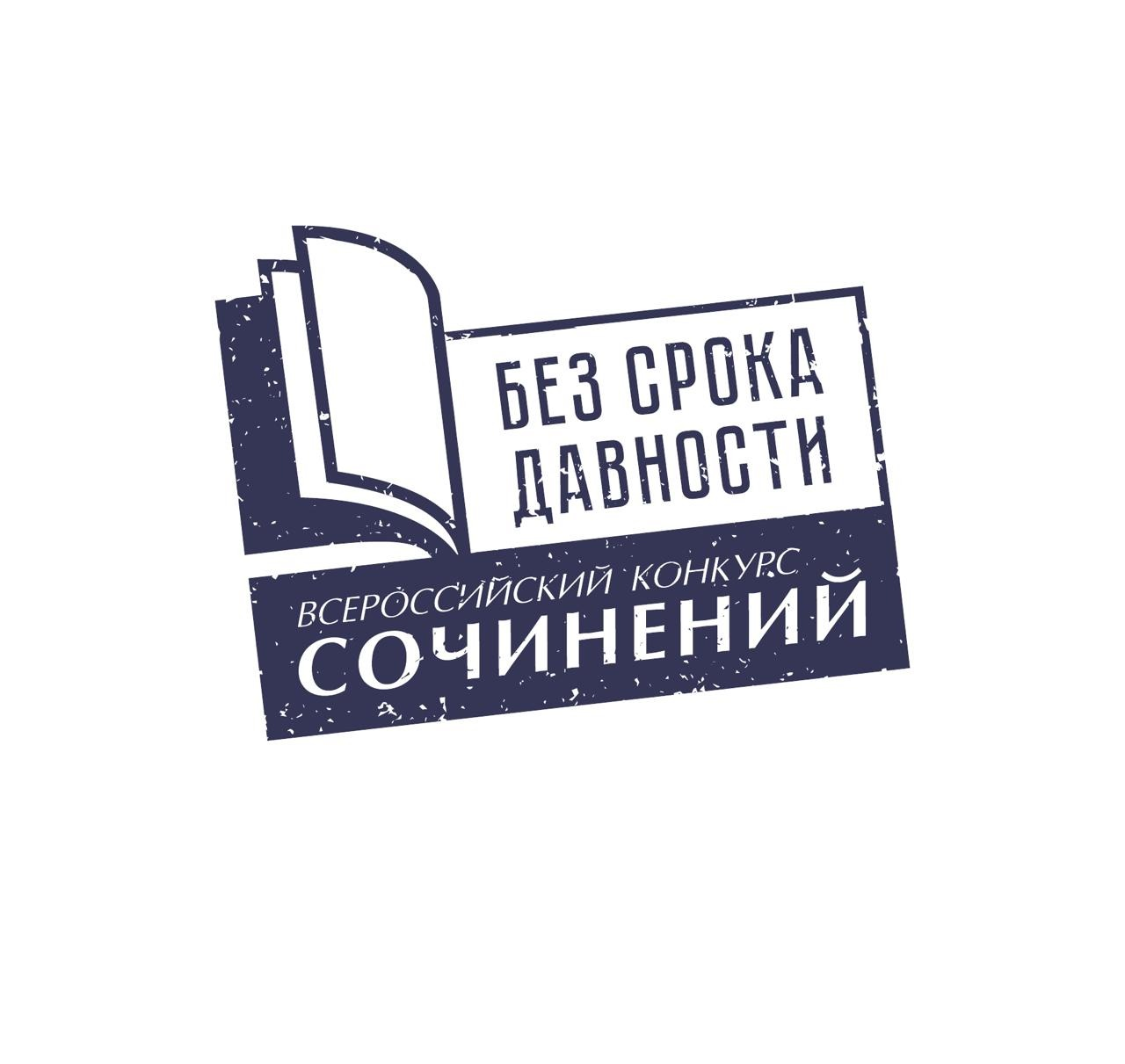 Сопроводительный лист передачи работ-победителей регионального этапа на федеральный этап Всероссийского конкурса сочинений 
«Без срока давности» Наименование (полное) субъекта Российской Федерации/ Школы МИД/ Зарубежных участников Конкурса Председатель Жюри___________________ /____________________________/подпись			расшифровка подписи Региональный координатор ___________________/_____________________/						подпись		расшифровка подписиМПФИО участника Тема сочинения Итоговый балл Оригинальность текста (в %) 5-7 классы (категория 1)5-7 классы (категория 1)5-7 классы (категория 1)5-7 классы (категория 1)8-9 классы (категория 2)8-9 классы (категория 2)8-9 классы (категория 2)8-9 классы (категория 2)10-11 (12) классы (категория 3)10-11 (12) классы (категория 3)10-11 (12) классы (категория 3)10-11 (12) классы (категория 3)Обучающиеся по образовательным программам среднего профессионального образования (категория 4)Обучающиеся по образовательным программам среднего профессионального образования (категория 4)Обучающиеся по образовательным программам среднего профессионального образования (категория 4)Обучающиеся по образовательным программам среднего профессионального образования (категория 4)